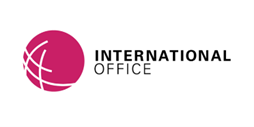 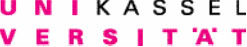 Cover Page to the Internship ReportInternship Abroad supported by Erasmus+Klick on „Klicken Sie hier, um Text einzugeben“ to enter your text.Faculty: Course of Studies: Current Degree being sought:	 Bachelor	 Master	 DoctorateTime the internship took place (mm/yy – mm/yy): Duration of the internship (in months or weeks): Type of internship:	 Required Internship	 Voluntary Internship	 Graduate Internship (directly after the completion of your studies)Country: City:  Institution: Address of the Institution (optional): Short description of the work completed (3-5 tasks, keywords): Language(s) used in the workplace: Would you recommend the institution to others? (Please explain in the report)I would not recommend				I would completely recommend            ☐	 		 		 	 		Do you give permission to the International Office to send your email address to other students interested in contacting you about the internship? Yes No